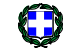 	ΕΛΛΗΝΙΚΗ ΔΗΜΟΚΡΑΤΙΑ	ΥΠΟΥΡΓΕΙΟ ΠΑΙΔΕΙΑΣ ΚΑΙ ΘΡΗΣΚΕΥΜΑΤΩΝ	  Ηράκλειο  24/02/2020	ΠΕΡΙΦΕΡΕΙΑΚΗ Δ/ΝΣΗ Π/ΘΜΙΑΣ &			                 Αρ. Πρωτ. : 441 	Δ/ΘΜΙΑΣ ΕΚΠΑΙΔΕΥΣΗΣ ΚΡΗΤΗΣ	Δ/ΝΣΗ Δ/ΘΜΙΑΣ ΕΚΠ/ΣΗΣ ΗΡΑΚΛΕΙΟΥ	1 3Ο ΓΕΝΙΚΟ ΛΥΚΕΙΟ ΗΡΑΚΛΕΙΟΥΤαχυδρομική Διεύθυνση 	:  Μάχης Κρήτης 52, Ηράκλειο	      Πληροφορίες		:  Μικράκη Αικατερίνη		      Τηλέφωνο		:  2810252172		                              Fax		                                          :  2810250864				      Ηλεκτρονικό Ταχυδρομείο	:  mail@13lyk-irakl.ira.sch.grΔιαδικτυακή Διεύθυνση 	:	http://13lyk-irakl.ira.sch.gr 	Πρόσκληση Εκδήλωσης Ενδιαφέροντος για τη διοργάνωση της τριήμερης εκπαιδευτικής εκδρομής των μαθητών της Β’ Λυκείου του 13ου ΓΕΛ Ηρακλείου στην Πάτρα τον Μάρτιο του 2020.Η Διευθύντρια του 13ου Γενικού Λυκείου Ηρακλείου, σύμφωνα με την 129287/Γ2/10-11-2011 (Β’ 2796) υπουργική απόφαση, καθώς και τις τροποποιήσεις της, ζητά την εκδήλωση  ενδιαφέροντος από τα τουριστικά  γραφεία  για τη  διοργάνωση  της τριήμερης  εκπαιδευτικής  εκδρομής των  μαθητών της     Β Λυκείου στην Πάτρα.Γενικά χαρακτηριστικά της εκδρομής:Η εκδρομή πρόκειται να πραγματοποιηθεί με αναχώρηση για Πειραιά το βράδυ της Πέμπτης 26/03/2020 και επιστροφή στο Ηράκλειο την Τρίτη το πρωί  31/03/2020.   2. Προβλέπεται να συμμετάσχουν 23 μαθητές και 2 συνοδοί καθηγητές. 3. Μετάβαση και επιστροφή ακτοπλοϊκώς στον Πειραιά με MINOAN LINES.  4.  Τρεις  (3)  διανυκτερεύσεις στην Πάτρα σε ξενοδοχεία 4 ή 5 αστέρων, όσο το δυνατόν  πιο       κοντά στο κέντρο της πόλης, σε δωμάτια δίκλινα ή τρίκλινα (χωρίς προσθήκη  μεταλλικών      κλινών  ή  ράντσων)   για  τους  μαθητές  και  μονόκλινα  για  τους  συνοδούς καθηγητές, σε      άριστη κατάσταση, κλιματιζόμενα, με πρωινό.      Στην προσφορά σας να αναφέρετε ρητά την κατηγορία και το όνομα του ξενοδοχείου.      Τα δωμάτια των μαθητών και των καθηγητών να είναι στους ίδιους ορόφους. 5.  Δύο ημερήσιες εκδρομές: (Ναύπακτος και Γαλαξίδι), (Αρχαία Ολυμπία). 6.  Τουριστικό λεωφορείο, το οποίο θα είναι διαθέσιμο στους μαθητές σε  όλη τη  διάρκεια  της        εκδρομής και για κάθε δραστηριότητα τους μετακινήσεις, ξεναγήσεις, βραδινές εξόδους, κλπ      Το λεωφορείο πρέπει να διαθέτει όλες τις προβλεπόμενες από την κείμενη νομοθεσία       προδιαγραφές (να έχει ελεγχθεί από το ΚΤΕΟ, να είναι εφοδιασμένο με τα απαιτούμενα έγγραφα      καταλληλότητας οχήματος,  την επαγγελματική άδεια οδήγησης,  ελαστικά σε καλή κατάσταση,     πλήρως κλιματιζόμενο κλπ), καθώς και να πληροί όλες τις προϋποθέσεις  ασφάλειας για τη      μετακίνηση μαθητών (ζώνες ασφαλείας, έμπειροι οδηγοί κλπ). (μικρό VIP, 25-30 θέσεων)  7. Υποχρεωτική Ασφάλιση Ευθύνης  Διοργανωτή, όπως ορίζει η κείμενη νομοθεσία, καθώς και        πρόσθετη ασφάλιση για περίπτωση ατυχήματος ή ασθένειας μαθητή ή συνοδού καθηγητή και     μεταφορά του πίσω στο Ηράκλειο, εάν παραστεί ανάγκη.  8. Πρόβλεψη διαχείρισης της περίπτωσης μη πραγματοποίησης της εκδρομής, λόγω ανωτέρας      βίας (καιρικές συνθήκες κλπ).  9. Επιστροφή του ποσού συμμετοχής στην εκδρομή σε μαθητή που, για λόγους ανωτέρας βίας ή       ασθένειας, ματαιωθεί η συμμετοχή του στην εκδρομή.10. Άδεια λειτουργίας του πρακτορείου (ειδικό σήμα λειτουργίας Ε.Ο.Τ.).11. Αποστολή επιβεβαίωσης κρατήσεων των δωματίων και των ακτοπλοϊκών εισιτηρίων τόσο        στην προσφορά, όσο και  στην ανάθεση της εκδρομής στον ανάδοχο.      (Η κράτηση θα γίνεται στο όνομα   13ο ΓΕΛ Ηρακλείου   και η προσφορά δε θα βασίζεται  σε      τυχαία ή προσωρινή ύπαρξη διαθεσιμότητας. Η επιτροπή θα ελέγξει τηλεφωνικά τις κρατήσεις και      όταν δεν υπάρχει κράτηση, η προσφορά θα απορρίπτεται.)12. Αλλαγή ξενοδοχείου από τον ανάδοχο δεν θα γίνεται δεκτή για οποιονδήποτε λόγο.13. Χωριστή προσφορά για γεύμα ή δείπνο στο ξενοδοχείο, γιατί μπορεί να μη γίνει δεκτή από      όλους τους μαθητές. (όχι σε χώρο εκτός ξενοδοχείου)14. Οι προσφορές να περιέχουν το τέλος διανυκτέρευσης.15. Οι προσφορές νη μην περιέχουν δωρεάν (free) συμμετοχές.16. Οι προσφορές νη μην περιέχουν δώρα για τους μαθητές.17. Για τις παραπάνω υπηρεσίες ζητείται :Η τελική συνολική τιμή (με ΦΠΑ) της εκδρομής.Η τελική συνολική τιμή ανά συμμετέχοντα μαθητή.Παροχή μίας συνολικής απόδειξης Π.Υ. για το κόστος της εκδρομής..(Θα αρχειοθετηθεί στο φάκελο της εκδρομής του σχολείου, για τυχόν αναζήτηση στοιχείων από τη φορολογική αρχή.)Τα ενδιαφερόμενα πρακτορεία καλούνται να υποβάλουν στο γραφείο της Διεύθυνσης του 13ου ΓΕΛ Ηρακλείου αποκλειστικά σφραγισμένες προσφορές, το αργότερο μέχρι την Παρασκευή 28/02/2020 και ώρα 10:00 που θα περιγράφουν αναλυτικά τις προσφερόμενες υπηρεσίες και τις επιπλέον ενδεχόμενες βελτιωτικές προτάσεις και θα είναι σύμφωνες με την Υ.Α.  129287/Γ2/10-11-2011 (Β’ 2796) και τη σχετική νομοθεσία.Κάθε προσφορά που θα κατατεθεί από το ταξιδιωτικό γραφείο πρέπει να περιέχει απαραιτήτως και το συμβόλαιο «Ασφάλεια Αστικής Ευθύνης (Tour Operator)» του ιδίου διοργανωτή και όχι άλλου τουριστικού γραφείου, το οποίο πρέπει να βρίσκεται σε ισχύ.Επιπλέον, στο φάκελο της προσφοράς θα υπάρχει απαραιτήτως CD ή άλλο μέσο με την προσφορά σε ηλεκτρονική μορφή (doc ή pdf), ώστε να είναι εύκολη η ανάρτηση τους στο διαδίκτυο. Δεν θα γίνουν δεκτές προσφορές σε ηλεκτρονική μορφή οι οποίες ανοίγουν με χρήση κωδικού.Η αποσφράγιση των προσφορών θα γίνει από την αρμόδια επιτροπή την Παρασκευή 28/02/2020 και ώρα 11:00 στο γραφείο της Διευθύντριας του 13ου ΓΕΛ Ηρακλείου και θα επιλεγεί αυτή που:Θα είναι σύμφωνη με τις παραπάνω ελάχιστες προϋποθέσεις της πρόσκλησης εκδήλωσης ενδιαφέροντος. Θα είναι κατάλληλη και ευέλικτη για τη διαμόρφωση του παιδαγωγικού μέρους της εκδρομής. Θα είναι η οικονομικά συμφέρουσα.Θα είναι απόλυτα  ικανοποιητική για τις  ποιοτικές  απαιτήσεις και το  αίσθημα  ασφάλειας των γονέων, των μαθητών και των υπεύθυνων καθηγητών. Η  Διευθύντρια							      Μικράκη Αικατερίνη